教育部“春晖计划”资助留学人员短期回国服务专项经费申请书申  请   者	：所属 使(领)馆： 驻旧金山总领馆国内接待单 位: 申 请 日 期2016.01.12中华人民共和国教育部制表填表说明1、该申请需用中文填写，否则不予受理。2、此表填好后请提交纸质文档（需有申请者亲笔签名，并附国内单位的邀请函）一份送驻外使领馆教育处（组），签署意见后汇总报国内，另将电子稿（word格式）发送到bingliangchen@yahoo.com。一、申请者基本信息（此栏由申请人填写）二、申请者学习和工作简历（此栏由申请人填写）三、近期学术成就（此栏由申请人填写，指在权威性学术刊物上发表的有影响的学术论著及获得的有影响的科学技术奖励或专利；在国外权威学术机构中担任主要职务等，并请提供有关证书的复印件）四、短期回国服务内容五、日程安排及经费预算申请者签名：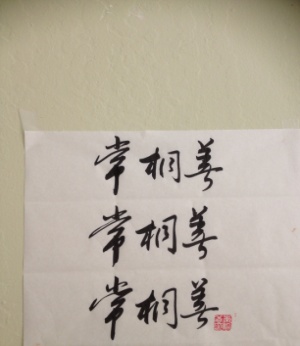 2016年1 月28  日六、使领馆教育处（组）意见姓    名性    别照片(彩色)民    族汉汉出生日期照片(彩色)职称/职务从事专业照片(彩色)留学国家美国美国出国时间照片(彩色)现工作单位是否获得A.外国长期(永久)居留权√  B.留学国再入境资格A.外国长期(永久)居留权√  B.留学国再入境资格A.外国长期(永久)居留权√  B.留学国再入境资格A.外国长期(永久)居留权√  B.留学国再入境资格A.外国长期(永久)居留权√  B.留学国再入境资格A.外国长期(永久)居留权√  B.留学国再入境资格身份证(护照)号身份证(护照)号联系方式联系方式联系方式联系方式联系方式联系方式联系方式电话(H)电话(O)电话(O)传真移动电话移动电话Email邮政编码通信地址学习简历工作简历目前社会兼职：ousehold-Based Indicators for the University of California Freshman Admissions, Presented to the Assembly of the Academic Senate by the Board of Admissions and Relations with Schools at UC, 2006. http://www.universityofcalifornia.edu/senate/committees/boars/boars.indicators.pdfStankus, S., Hartnett, R., & 常桐善. (2007). Leadership of principals in high schools with smaller learning communities. National Forum of Educational Administration and Supervision Journal. V(24), 3, 23-37.Pamela Brown、常桐善Exploring Big Data and Predictive Analytics, Presentation at SERU Symposium, Berkeley, 2015Michal Kurlaender, Elizabeth Friedmann, 常桐善，Access and Diversity at the University of California in the Post-Affirmative Action Era. In Affirmative Action and Racial Equity: Considering the Fisher Case to Forge the Path Ahead edited by Uma Jayakumar and Liliana Garces, with Frank Fernandez, 2015——讲学或学术报告讲学：院校研究发展历史，及其对提高大学决策绩效的作用大学数据系统开发，以及大数据时代大学建设院校智能系统的重要价值本科教育质量评估与国内科研人员对接项目拟在国内寻求合作项目其它往返国际机票。                                       负责人签名：                                      年   月   日